РЕЗОЛЮЦИя 1391(утверждена на девятом пленарном заседании)Условия службы избираемых должностных лиц МСЭСовет,ввидуРезолюции 46 (Киото, 1994 г.), принятой Полномочной конференцией,приняв во вниманиеотчет Генерального секретаря о мерах, принятых в рамках общей системы Организации Объединенных Наций во исполнение решений 72-й сессии Генеральной Ассамблеи Организации Объединенных Наций в отношении условий службы (резолюция 72/255 от 24 декабря 2017 г.),решаетутвердить с 1 января 2018 года следующие оклады для избираемых должностных лиц МСЭ:______________СОВЕТ 2018
Женева, 17−27 апреля 2018 года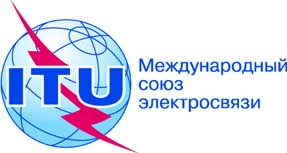 Документ C18/115-R1 мая 2018 годаОригинал: английскийДолл. США в годДолл. США в годВаловой окладЧистый окладГенеральный секретарь235 511170 937Заместитель Генерального секретаря и Директора Бюро214 250156 905